ОФИЦИАЛЬНОЕ ОПУБЛИКОВАНИЕАдминистрация сельского поселения Шентала муниципального района Шенталинский Самарской областиПОСТАНОВЛЕНИЕ от 28.12.2022 г. № 54-пО внесении дополнений в постановление от 11.02.2022 г. № 7-п «Об утверждении перечня должностей Администрации сельского поселения Шентала муниципального района Шенталинский Самарской области, замещение которых связано с коррупционными рисками» (с изм., внесенными постановлением от 03.03.2022 г. № 10-п «О внесении изменений в перечень должностей Администрации сельского поселения Шентала муниципального района Шенталинский Самарской области, замещение которых связано с коррупционными рисками»)В соответствии с Федеральным законом Российской Федерации от 25.12.2008 года № 273-ФЗ «О противодействии коррупции», в целях профилактики коррупции и предупреждения коррупционных правонарушений должностных лиц, замещающих должности муниципальной службы в Администрации сельского поселения Шентала муниципального района Шенталинский Самарской области, Администрация сельского поселения Шентала муниципального района Шенталинский Самарской области ПОСТАНОВЛЯЕТ: 1. Постановление от 11.02.2022 г. № 7-п «Об утверждении перечня должностей Администрации сельского поселения Шентала муниципального района Шенталинский Самарской области, замещение которых связано с коррупционными рисками» (с изм., внесенными постановлением от 03.03.2022 г. № 10-п «О внесении изменений в перечень должностей Администрации сельского поселения Шентала муниципального района Шенталинский Самарской области, замещение которых связано с коррупционными рисками») дополнить пунктами следующего содержания:«2.	Установить, что муниципальные служащие, претендующие на замещение должностей и замещающие должности, включенные в перечень должностей (согласно приложения), обязаны представлять сведения о своих доходах, об имуществе и обязательствах имущественного характера, а также сведения о доходах, об имуществе и обязательствах имущественного характера своих супруги (супруга) и несовершеннолетних детей.3.    Установить, что муниципальные служащие, замещавшие должности, включенные в перечень должностей (согласно приложения), в течение двух лет после увольнения с муниципальной службы обязаны при заключении трудовых договоров сообщать представителю нанимателя (работодателю) сведения о последнем месте своей службы.4. Установить, что муниципальным служащим, замещающим должности, включенные в перечень должностей (согласно приложения), запрещается открывать и иметь счета (вклады), хранить наличные денежные и ценности в иностранных банках, расположенных за пределами территории Российской Федерации, владеть и (или) пользоваться иностранными финансовыми инструментами.».2. Настоящее постановление опубликовать в газете «Вестник поселения Шентала» и разместить на официальном сайте Администрации сельского поселения Шентала муниципального района Шенталинский Самарской области в сети Интернет.3. Контроль за исполнением настоящего постановления оставляю за собой. Глава сельского поселения Шенталамуниципального района Шенталинский Самарской области                                                          В.И. МиханьковУтвержден Постановлением от 11.02.2022 г. № 7-п «Об утверждении перечня должностей Администрации сельского поселения Шентала муниципального района Шенталинский Самарской области, замещение которых связано с коррупционными рисками» (с изм., внесенными постановлением от 03.03.2022 г. № 10-п «О внесении изменений в перечень должностей Администрации сельского поселения Шентала муниципального района Шенталинский Самарской области, замещение которых связано с коррупционными рисками»)Перечень должностей Администрации сельского поселения Шентала муниципального района Шенталинский Самарской области, замещение которых связано с коррупционными рискамиГлава поселения.Заместитель Главы поселения.Начальник отдела (главный бухгалтер).Ведущий специалист (бухгалтер).Ведущий специалист по правовым вопросам (юрисконсульт).Ведущий специалист.Специалист.Специалист воинского учета.ПОСТАНОВЛЕНИЕ от 28.12.2022 г. № 55-пОб утверждении Муниципальной программы «Энергосбережение и повышение энергетической эффективности в сельском поселении Шентала муниципального района Шенталинский Самарской области на 2023-2027 годы»В соответствии с Федеральным законом от 23 ноября 2009 года №261-ФЗ «Об энергосбережении и о повышении энергетической эффективности и о внесении изменений в отдельные законодательные акты Российской Федерации», Федеральным законом от 06 октября 2003 года №131-ФЗ «Об общих принципах организации местного самоуправления в Российской Федерации», Постановлением Правительства Российской Федерации от 11.02.2021 года №161 «Об утверждении требований к региональным и муниципальным программам в области энергосбережения и повышения энергетической эффективности и о признании утратившими силу некоторых актов Правительства Российской Федерации и отдельных положений некоторых актов Правительства Российской Федерации», Приказом Минэнерго России №398 от 30.06.2014 года «Об утверждении требований к форме программ в области энергосбережения и повышения энергетической эффективности организаций с участием государства и муниципального образования, организаций, осуществляющих регулируемые виды деятельности, и отчетности о ходе их реализации» Администрация сельского поселения Шентала муниципального района Шенталинский Самарской области ПОСТАНОВЛЯЕТ: Утвердить Муниципальную программу «Энергосбережение и повышение энергетической эффективности в сельском поселении Шентала муниципального района Шенталинский Самарской области на 2023-2027 годы» (Прилагается).Установить, что в ходе реализации Муниципальной программы «Энергосбережение и повышение энергетической эффективности в сельском поселении Шентала муниципального района Шенталинский Самарской области на 2023-2027 годы» ежегодной корректировке подлежат мероприятия и объемы их финансирования с учетом возможностей средств бюджета поселения.Настоящее постановление вступает в силу со дня принятия и подлежит официальному опубликованию в газете «Вестник поселения Шентала» и на официальном сайте Администрации сельского поселения Шентала в сети Интернет.Глава сельского поселения Шенталамуниципального района Шенталинский Самарской области                                                           В.И. МиханьковПриложение  к постановлению Администрации сельского поселения Шентала муниципального района Шенталинский Самарской области от 28.12.2022 г. № 55-п МУНИЦИПАЛЬНАЯ ПРОГРАММА«ЭНЕРГОСБЕРЕЖЕНИЕ И ПОВЫШЕНИЕ ЭНЕРГЕТИЧЕСКОЙ ЭФФЕКТИВНОСТИ В СЕЛЬСКОМ ПОСЕЛЕНИИ ШЕНТАЛА МУНИЦИПАЛЬНОГО РАЙОНА ШЕНТАЛИНСКИЙ САМАРСКОЙ ОБЛАСТИНА 2023-2027 ГОДЫ»ПАСПОРТ МУНИЦИПАЛЬНОЙ ПРОГРАММЫ «ЭНЕРГОСБЕРЕЖЕНИЕ И ПОВЫШЕНИЕ ЭНЕРГЕТИЧЕСКОЙ ЭФФЕКТИВНОСТИ В СЕЛЬСКОМ ПОСЕЛЕНИИ ШЕНТАЛА МУНИЦИПАЛЬНОГО РАЙОНА ШЕНТАЛИНСКИЙ САМАРСКОЙ ОБЛАСТИ НА 2023 – 2027 ГОДЫ»* Объемы финансирования носят прогнозный характерРаздел 1. Содержание проблемы и обоснование необходимости ее решения программными методамиПрограмма разработана в соответствии с требованиями Федерального закона от 23 ноября . №261-ФЗ "Об энергосбережении и повышении энергетической эффективности и о внесении изменений в отдельные законодательные акты Российской Федерации" (далее - Федеральный закон) и направлена на повышение энергоэффективности экономики сельского поселения Шентала и, как следствие, рост финансовой устойчивости, энергетической и экологической безопасности территории сельского поселения.Основной проблемой, решению которой способствует Программа, является преодоление энергетических барьеров экономического роста, в т.ч. за счет экономии средств, высвобождаемых в результате реализации энергосберегающих мероприятий. Достигнуто 100-процентное оснащение приборами учета энергоресурсов зданий бюджетных учреждений и органа местного самоуправления. В учреждениях бюджетной сферы осуществлен перевод отопления с твердого топлива на газ, модернизированы котельные, проведена наладка гидравлических режимов систем теплоснабжения, внедрена система автономного отопления. Повсеместно установлены приборы учета энергоресурсов. Уровень обеспеченности приборами учета энергоресурсов в бюджетных организациях составляет: по электроэнергии - 100%  газу - 100%. воде - 100 %Жилищный фонд сельского поселения характеризуется следующими значениями по оснащению приборами учета:природного газа - 96% электроэнергии - 100 %холодной воды - 70%.Для решения проблемы необходимо осуществление комплекса мер по интенсификации энергосбережения, которые заключаются в разработке, принятии и реализации срочных согласованных действий по повышению энергетической эффективности при производстве, передаче и потреблении энергии и ресурсов других видов на территории сельского поселения Шентала.Основным инструментом управления энергосбережением является программно-целевой метод, предусматривающий разработку, принятие и исполнение муниципальных целевых программ энергосбережения.Необходимость решения проблемы энергосбережения программно-целевым методом обусловлена следующими причинами:-невозможностью комплексного решения проблемы в требуемые сроки за счет использования действующего рыночного механизма;-комплексным характером проблемы и необходимостью координации действий по ее решению.Повышение эффективности использования энергии и других видов ресурсов требует координации действий поставщиков и потребителей ресурсов, выработки общей технической политики, согласования договорных условий, сохранения баланса и устойчивости работы технических систем. Интересы участников рыночных отношений при этом не совпадают, а часто прямо противоположны, что требует участия в процессе третьей стороны в лице органа местного самоуправления, имеющего полномочия в сфере регулирования электроэнергетики и коммунальных услуг.В силу преимущественно монопольного характера рынка энергии и других коммунальных ресурсов без участия органа местного самоуправления баланс в отношениях поставщиков и потребителей ресурсов будет смещен в пользу поставщиков.Отдельной проблемой является снижение издержек на получение информации, сравнение эффективности различных энергосберегающих мероприятий и выбор из них наиболее оптимальных для применения.Необходимо обеспечить выполнение задач социально-экономического развития, поставленных на федеральном, региональном и местном уровне. Принятый Федеральный закон от 23.11.2009 г. №261-ФЗ «Об энергосбережении и о повышении энергетической эффективности и о внесении изменений в отдельные законодательные акты Российской Федерации» является основным документом, определяющим задачи долгосрочного социально-экономического развития в энергетической сфере, и прямо указывает, что мероприятия по энергосбережению и эффективному использованию энергии должны стать обязательной частью региональных программ социально-экономического развития регионов.Основные риски, связанные с реализацией Программы, определяются следующими факторами:-ограниченностью источников финансирования программных мероприятий и неразвитостью механизмов привлечения средств на финансирование энергосберегающих мероприятий; -неопределенностью конъюнктуры и неразвитостью институтов рынка энергосбережения; -незавершенностью реформирования энергетики и предстоящими изменениями в управлении отраслью на федеральном уровне.В настоящее время создание условий для повышения эффективности использования энергии и других видов ресурсов становится одной из приоритетных задач социально-экономического развития сельского поселения Шентала.Раздел 2. Основные цели и задачи, сроки реализации ПрограммыОсновными целями Программы являются повышение энергетической эффективности при производстве, передаче и потреблении энергетических ресурсов в сельском поселении Шентала за счет снижения в 2023-2027 годах удельных показателей энергоемкости и энергопотребления предприятий и организаций на 10 процентов, создание условий для перевода экономики и бюджетной сферы муниципального образования на энергосберегающий путь развития.Для достижения поставленных целей в ходе реализации Программы органу местного самоуправления необходимо решить следующие задачи:Проведение комплекса организационно-правовых мероприятий по управлению энергосбережением, в том числе создание системы показателей, характеризующих энергетическую эффективность при производстве, передаче и потреблении энергетических ресурсов, их мониторинга, а также сбора и анализа информации об энергоемкости экономики территории.Для этого в предстоящий период необходимо:-принятие программ или среднесрочных планов по повышению показателей энергетической эффективности при производстве, передаче и потреблении топливно-энергетических ресурсов на предприятиях и в организациях на территории муниципального образования;-создание муниципальной нормативной базы и методического обеспечения энергосбережения, в том числе:-разработка и принятие системы муниципальных нормативных правовых актов, стимулирующих энергосбережение;-подготовка кадров в области энергосбережения, в том числе:включение в программы по повышению квалификации муниципальных служащих учебных курсов по основам эффективного использования энергетических ресурсов;проведение систематических мероприятий по информационному обеспечению и пропаганде энергосбережения среди населения;-внедрение элементов системы энергетического менеджмента на муниципальных предприятиях и в муниципальных учреждениях;-участие в научно-практических конференциях и семинарах по энергосбережению; -разработка и внедрение форм наблюдения за показателями, характеризующими эффективность использования основных видов энергетических ресурсов и энергоемкости экономики территории.Запрет на применение не энергосберегающих технологий при модернизации, реконструкции и капитальном ремонте основных фондов.Для решения данной задачи необходимо при согласовании проектов строительства, реконструкции, капитального ремонта, а также при приемке объектов капитального строительства ввести в практику применение требований по ресурсоэнергосбережению, соответствующих или превышающих требования федеральных нормативных актов, и обеспечить их соблюдение.Проведение энергоаудита, энергетических обследований, ведение энергетических паспортов.Для выполнения данной задачи необходимо организовать работу по:-проведению энергосберегающих мероприятий (проведение энергетических обследований, составление энергетических паспортов, обеспечение приборами учета коммунальных ресурсов, устройствами регулирования потребления тепловой энергии, утепление фасадов) при капитальном ремонте зданий.Обеспечение учета всего объема потребляемых энергетических ресурсов.Для этого необходимо оснастить приборами учета коммунальных ресурсов и устройствами регулирования потребления тепловой энергии орган местного самоуправления, муниципальные бюджетные учреждения, жилищный фонд сельского поселения, социальную сферу на 100% , и перейти на расчеты между организациями муниципальной бюджетной сферы и поставщиками коммунальных ресурсов только по показаниям приборов учета.Поставленная цель и решаемые в рамках Программы задачи направлены на повышение эффективности использования энергетических ресурсов при их потреблении. Проведенный анализ муниципальной долгосрочной целевой программы позволяет сделать вывод, что указанные цели и задачи решаются впервые и Программа не дублирует цели и задачи других утвержденных и действующих муниципальных долгосрочных целевых программ.Достижение поставленной цели не решает в полной мере проблему высокой энергоемкости бюджетной сферы и экономики муниципального образования, но позволяет выполнить первый этап решения данной проблемы: создать к 2023 году условия для перевода экономики и бюджетной сферы муниципального образования на энергосберегающий путь развития и значительно снизить негативные последствия роста тарифов на основные виды топливно-энергетических ресурсов.Программа реализуется в 2023-2027 годах.Перечень основных мероприятий муниципальной программы, направленных на повышение энергетической эффективности и обеспечения энергосбережения приводится в приложении №1.
Раздел 3. Система программных мероприятий, ресурсное обеспечение ПрограммыВ соответствии с требованиями Закона от 23.11.2009 № 261-ФЗ, начиная с 1 января 2022 года, бюджетные учреждения обязаны обеспечить снижение в сопоставимых условиях объема потребленных ими воды, дизельного и иного топлива, мазута, природного газа, тепловой энергии, электрической энергии, угля в течение 5 лет не менее чем на 15 процентов от объема, фактически потребленного, с ежегодным снижением такого объема не менее чем на 3 процента. Поэтому одним из приоритетных направлений энергосбережения и повышения энергетической эффективности в сельском поселении Шентала является проведение мероприятий, обеспечивающих снижение энергопотребления и уменьшение бюджетных средств, направляемых на оплату энергетических ресурсов. Основными потребителями электроэнергии в учреждениях являются: -осветительные приборы, -системы вентиляции и кондиционирования, -оргтехника. 1. Основным из приоритетных направлений повышения энергетической эффективности является проведение мероприятий, обеспечивающих снижение потребления электроэнергии. Мероприятиями по реализации данного направления в муниципальных учреждениях являются:-проведение обязательных энергетических обследований с разработкой комплекса мероприятий по энергосбережению;-завершение оснащения приборами учета электроэнергии;-внедрение автоматизированных систем учета;-восстановление отдельной линии электропередач для уличного освещения;-сокращение потребления электрической мощности за счет внедрения альтернативных источников энергии;-прекращение закупки ламп накаливания для освещения зданий;-закупка и установка энергосберегающих ламп для линий уличного освещения, оснащенных приборами учета;-установка датчиков движения и освещенности на осветительных приборах в местах общего пользования внутри зданий и наружном освещении;-включение в установленном порядке в конкурсную документацию при проведении закупок для бюджетных нужд товаров с учетом их энергетической эффективности не ниже класса «А»;-обучение профильных специалистов основам энергосбережения и реализации договоров на энергоаудит и энергосервис;-пропаганда и методическая работа по вопросам энергосбережения.Раздел 4. Механизм реализации, организация управления и контроль за ходом реализации ПрограммыРуководителем Программы является Администрация сельского поселения Шентала, которая несет ответственность за текущее управление реализацией Программы и ее конечные результаты, рациональное использование выделяемых на ее выполнение финансовых средств, определяет формы и методы управления реализацией Программы.Реализация мероприятий Программы возможна за счет увеличения собственных средств.Мероприятия Программы осуществляются на основе:-муниципальных контрактов (договоров), в соответствии с Федеральным законом от 05.04.2013 г. № 44-ФЗ «О конкурентной системе в сфере закупок товаров, услуг для обеспечения государственных и муниципальных нужд»;-условий, порядка и правил, утвержденных федеральными нормативными правовыми актами или субъектов РФ.Муниципальный заказчик Программы с учетом выделяемых на реализацию Программы финансовых средств ежегодно уточняет целевые показатели и затраты по мероприятиям Программы, механизм реализации Программы и состав ее исполнителей в докладе о результатах и основных направлениях деятельности главных распорядителей средств местного бюджета в установленном порядке.Отчет о ходе работ по Программе должен содержать:-сведения о результатах реализации Программы за отчетный год;-данные о целевом использовании и объемах привлеченных средств бюджетов всех уровней и внебюджетных источников;-сведения о соответствии результатов фактическим затратам на реализацию Программы;-сведения о соответствии фактических показателей реализации Программы показателям, установленным докладом о результативности;-информацию о ходе и полноте выполнения мероприятий Программы;-оценку эффективности результатов реализации Программы.Отчеты о ходе работ по Программе, по результатам за год и за весь период действия Программы подготавливает Администрация сельского поселения Шентала.Раздел 5. Оценка социально-экономической эффективности реализации ПрограммыВ ходе реализации Программы планируется достичь следующих результатов:-наличия в органе местного самоуправления, муниципальных бюджетных учреждениях:-энергетических паспортов;-топливно-энергетических балансов;-актов энергетических обследований;-сокращения удельных показателей энергоемкости и энергопотребления организаций на территории муниципального образования на 10 процентов по сравнению с 2022 годом (базовый год); -снижения относительных затрат местного бюджета на оплату коммунальных ресурсов.Реализация программных мероприятий даст дополнительные эффекты в виде:-формирования действующего механизма управления потреблением топливно-энергетических ресурсов и сокращение бюджетных затрат на оплату коммунальных ресурсов;-снижения затрат на энергопотребление организаций бюджетной сферы, населения и муниципальными образованиями в результате реализации энергосберегающих мероприятий;-создания условий для принятия муниципальных долгосрочных программ энергосбережения, разработки и ведения топливно-энергетического баланса муниципального образования;-создание условий для развития рынка товаров и услуг в сфере энергосбережения;Повышение эффективности использования энергоресурсов, развитие всех отраслей экономики по энергосберегающему пути будет происходить в том случае, если в каждой организации и каждом домохозяйстве будут проводиться мероприятия по энергосбережению. Для исключения негативных последствий реализации таких мероприятий все организационные, правовые и технические решения в этом направлении должны обеспечивать комфортные условия жизнедеятельности человека, повышение качества и уровня жизни населения, развитие экономики и социальной сферы на территории муниципального образования.Выполнение программы позволит обеспечить более комфортные условия проживания населения в сельском поселении Шентала путем повышения качества предоставляемых коммунальных услуг и сокращение потребления теплоэнергоресурсов. Повысить безопасность эксплуатации и надежность работы оборудования благодаря переходу на менее энергоемкое оборудование. Сократить потребление энергетических ресурсов в результате снижения потерь в процессе производства и доставки услуг потребителям. Обеспечить более рациональное использование водных ресурсов. Улучшить экологическое и санитарно-эпидемиологическое состояние территории. Создать предпосылки для поступления средств частных инвесторов на предприятия коммунального комплекса, значительно пополнить доходную часть бюджета поселения.На основании вышеизложенного можно сделать вывод: в результате выполнения всех мероприятий программы значительно повысится инвестиционная привлекательность сельского поселения Шентала.Приложение №1к муниципальной программе «Энергосбережение и повышение энергетической эффективности  в сельском поселении Шентала муниципального района Шенталинский Самарской области на 2023-2027годы» ПЛАН МЕРОПРИЯТИЙПО РЕАЛИЗАЦИИ МУНИЦИПАЛЬНОЙ ПРОГРАММЫ «ЭНЕРГОСБЕРЕЖЕНИЕ И ПОВЫШЕНИЕ ЭНЕРГИЕТИЧЕСКОЙ ЭФФЕКТИВНОСТИ В СЕЛЬСКОМ ПОСЕЛЕНИИ ШЕНТАЛА МУНИЦИПАЛЬНОГО РАЙОНА ШЕНТАЛИНСКИЙ САМАРСКОЙ ОБЛАСТИ НА 2023-2027 ГОДЫ»Номер телефона для сообщений в целях предотвращения террористической и экстремистской деятельности 8 (84652) 2-17-572022пятница30 декабря№ 26 (344)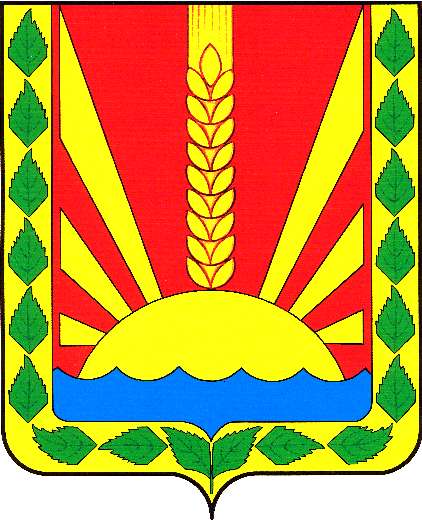 Учрежден решением Собрания представителей сельского поселения Шентала муниципального района Шенталинский Самарской области № 134 от 25.02.2010 г.НаименованиеПрограммыМуниципальная программа «Энергосбережение и повышение энергетической эффективности в сельском поселении Шентала муниципального района Шенталинский Самарской области на 2023-2027 годы»Основания для разработки Программы-Федеральный закон от 23 ноября . №261-ФЗ"Об энергосбережении и повышении энергетической эффективности и о внесении изменений в отдельные законодательные акты Российской Федерации";-Постановление Правительства Российской Федерации от 11.02.2021 г. №161 "Об утверждении требований к региональным и муниципальным программам в области энергосбережения и повышения энергетической эффективности и о признании утратившими силу некоторых актов Правительства Российской Федерации и отдельных положений некоторых актов Правительства Российской Федерации";-Приказ Минэнерго России №398 от 30.06.2014 г. «Об утверждении требований к форме программ в области энергосбережения и повышения энергетической эффективности организаций с участием государства и муниципального образования, организаций, осуществляющих регулируемые виды деятельности, и отчетности о ходе их реализации»Заказчик ПрограммыАдминистрация сельского поселения ШенталаРазработчикиПрограммыАдминистрация сельского поселения ШенталаЦели муниципальной Программы-рациональное использование топливно-энергетических ресурсов в бюджетной сфере;-повышение энергетической эффективности в бюджетной сфере;-сокращение бюджетных расходов на обеспечение энергоресурсамиОсновные задачи Программы-улучшение качества жизни и благосостояния населения сельского поселения Шентала;-реализация организационных мероприятий по энергосбережению и повышению энергетической эффективности;-повышение эффективности системы водоснабжения;-разработка и проведение пропаганды энергосбережения через средства массовой информации, распространение социальной рекламы в области энергосбережения и повышения эффективности;-привлечение на цели энергосбережения инвестиций;-модернизация уличного освещения, основанная на замене ртутных ламп и ламп накаливания в светильниках уличного освещения на более эффективные энергосберегающие лампы;-повышение энергетической безопасности;-сокращение удельных расходов энергоресурсов (электроснабжение) без ущемления интересов населения и предприятий; -снижение финансовой нагрузки на бюджет за счет сокращения платежей за воду, топливо и электрическую энергиюВажнейшие целевые индикаторы-снижение энергоемкости валового региональногопродукта не менее чем на 10% к 2027 году (посравнению с 2022 годом)Сроки реализации Программы2023-2027 годыПеречень основных программных мероприятийосновные программные мероприятия по повышению энергоэффективности: -в энергетике; -в организациях бюджетной сферы; -в жилищном сектореОбъемы и источникифинансирования Программы( тыс.руб.) *2023 г. - 343,0 тыс. руб. - средства местного;2024 г. - 104,0 тыс. руб. - средства местного бюджета;2025 г. - 103,0 тыс. руб. - средства местного бюджета;2026 г. - 100,0 тыс. руб. - средства местного бюджета;2027 г. - 101,0 тыс. руб. - средства местного бюджета.Ожидаемые конечные результаты реализации Программы-благоустроенность населенных пунктов поселения;-улучшение уровни жизни населения;-снижение нагрузки по оплате энергоносителей на местный бюджет;-обеспечение полного учета потребления энергетических ресурсов;-снижение удельных показателей энергопотребления;-наличие актов энергетических обследований и энергетических паспортовСистема организации управления и контроль заисполнением ПрограммыАдминистрация сельского поселения Шентала№ Наименование мероприятияИсполнителиИсточник финансирования2023 г.тыс. руб.2024 г.тыс. руб.2025 г.тыс. руб.2026 г.тыс. руб.2027 г.тыс. руб.Запланированотыс. руб.Исполненотыс. руб.1234567891011Мероприятия по энергосбережению и повышению энергетической эффективности уличного освещенияМероприятия по энергосбережению и повышению энергетической эффективности уличного освещенияМероприятия по энергосбережению и повышению энергетической эффективности уличного освещенияМероприятия по энергосбережению и повышению энергетической эффективности уличного освещенияМероприятия по энергосбережению и повышению энергетической эффективности уличного освещенияМероприятия по энергосбережению и повышению энергетической эффективности уличного освещенияМероприятия по энергосбережению и повышению энергетической эффективности уличного освещенияМероприятия по энергосбережению и повышению энергетической эффективности уличного освещенияМероприятия по энергосбережению и повышению энергетической эффективности уличного освещенияМероприятия по энергосбережению и повышению энергетической эффективности уличного освещенияМероприятия по энергосбережению и повышению энергетической эффективности уличного освещения1Закупка и замена ламп накаливания на энергоэффективные в зданиях, находящихся в муниципальной собственностиАдминистрация сельского поселения Шенталаместный бюджет0,01,00,00,01,02,02Повышение энергетической эффективности систем освещения зданий, строений, сооружений, уличного освещения: 2023– 2027гг. замена ламп накаливания на энергосберегающие, поэтапная замена люминесцентных ламп, ламп ДРЛ, ДНаТ на энергосберегающие, в т.ч. светодиодные в сетях уличного освещения.Администрация сельского поселения Шенталаместный бюджет200,0100,0100,0100,0100,0600,03Установка приборов учета электроэнергии с реле времени в сетях уличного освещения.Администрация сельского поселения Шенталаместный бюджет3,03,03,00,00,09,0Итого по разделу:203,0104,0103,0100,0101,0611,0Технические и технологические мероприятия по энергосбережению и повышению энергетической эффективности систем коммунальной инфраструктурыТехнические и технологические мероприятия по энергосбережению и повышению энергетической эффективности систем коммунальной инфраструктурыТехнические и технологические мероприятия по энергосбережению и повышению энергетической эффективности систем коммунальной инфраструктурыТехнические и технологические мероприятия по энергосбережению и повышению энергетической эффективности систем коммунальной инфраструктурыТехнические и технологические мероприятия по энергосбережению и повышению энергетической эффективности систем коммунальной инфраструктурыТехнические и технологические мероприятия по энергосбережению и повышению энергетической эффективности систем коммунальной инфраструктурыТехнические и технологические мероприятия по энергосбережению и повышению энергетической эффективности систем коммунальной инфраструктурыТехнические и технологические мероприятия по энергосбережению и повышению энергетической эффективности систем коммунальной инфраструктурыТехнические и технологические мероприятия по энергосбережению и повышению энергетической эффективности систем коммунальной инфраструктурыТехнические и технологические мероприятия по энергосбережению и повышению энергетической эффективности систем коммунальной инфраструктурыТехнические и технологические мероприятия по энергосбережению и повышению энергетической эффективности систем коммунальной инфраструктуры1Мероприятие по актуализации схем теплоснабжения, водоснабжения, водоотведения. Администрация сельского поселения Шенталаобластной бюджет0,00,00,00,00,00,01Мероприятие по актуализации схем теплоснабжения, водоснабжения, водоотведения. Администрация сельского поселения Шенталаместный бюджет0,00,00,00,00,00,0 2Проведение инвентаризации по выявлению бесхозных объектов недвижимого имущества с целью в дальнейшем применении их в области энергосбереженииАдминистрация сельского поселения ШенталаФинансовыхзатрат не требует0,000,000,000,000,000,003Оформление прав собственности на бесхозяйные объекты инженерной инфраструктуры, охранные зоны инженерных сетей и передачи их на обслуживание ресурсоснабжающей (специализированной) организации.Администрация сельского поселения Шенталаместный бюджет0,00,00,00,00,00,03Оформление прав собственности на бесхозяйные объекты инженерной инфраструктуры, охранные зоны инженерных сетей и передачи их на обслуживание ресурсоснабжающей (специализированной) организации.Администрация сельского поселения Шенталаобластной бюджет0,00,00,00,00,00,04Реализация комплекса энергоресурсосберегающих мероприятий по:-утеплению чердачных перекрытий и подвалов;-утеплению входных дверей и окон;-переводу отопления на дежурный режим во внерабочее время;-утеплению фасадовАдминистрация сельского поселения ШенталаФинансовыхзатрат не требует0,00,00,00,00,00,0Итого по разделу:0,00,00,00,00,00,0Повышение энергоэффективности за счет модернизации котельнойПовышение энергоэффективности за счет модернизации котельнойПовышение энергоэффективности за счет модернизации котельнойПовышение энергоэффективности за счет модернизации котельнойПовышение энергоэффективности за счет модернизации котельнойПовышение энергоэффективности за счет модернизации котельнойПовышение энергоэффективности за счет модернизации котельнойПовышение энергоэффективности за счет модернизации котельнойПовышение энергоэффективности за счет модернизации котельнойПовышение энергоэффективности за счет модернизации котельной1Модернизация котельной в здании администрации Сельского поселения Шентала (замена газового отопительного котла, системы отопления)Администрация сельского поселения Шенталаместный бюджет140,00,00,00,00,0140,0Итого по разделу:140,00,00,00,00,0140,0Информационное обеспечение вопросов энергосбережения и подготовка кадров в сфере энергосбереженияИнформационное обеспечение вопросов энергосбережения и подготовка кадров в сфере энергосбереженияИнформационное обеспечение вопросов энергосбережения и подготовка кадров в сфере энергосбереженияИнформационное обеспечение вопросов энергосбережения и подготовка кадров в сфере энергосбереженияИнформационное обеспечение вопросов энергосбережения и подготовка кадров в сфере энергосбереженияИнформационное обеспечение вопросов энергосбережения и подготовка кадров в сфере энергосбереженияИнформационное обеспечение вопросов энергосбережения и подготовка кадров в сфере энергосбереженияИнформационное обеспечение вопросов энергосбережения и подготовка кадров в сфере энергосбереженияИнформационное обеспечение вопросов энергосбережения и подготовка кадров в сфере энергосбереженияИнформационное обеспечение вопросов энергосбережения и подготовка кадров в сфере энергосбережения1Информационное обеспечение мероприятий по энергосбережению и повышению энергетической эффективностиАдминистрация сельского поселения ШенталаФинансовыхзатрат не требует0,00,00,00,00,00,02Мониторинг потребления энергетических ресурсовАдминистрация сельского поселения ШенталаФинансовыхзатрат не требует0,00,00,00,00,00,03Проведение анализа использования электрической энергии и газа, принятие мер по их экономному расходованиюАдминистрация сельского поселения ШенталаФинансовыхзатрат не требует0,00,00,00,00,00,04Проведение разъяснительной работы по экономии энергоресурсов среди сотрудников муниципальных учрежденийАдминистрация сельского поселения ШенталаФинансовыхзатрат не требует0,00,00,00,00,00,05Введение режима экономного использования электрической энергии и газаАдминистрация сельского поселения ШенталаФинансовыхзатрат не требует0,00,00,00,00,00,06Участие в конференциях, выставках и семинарах по энергосбережениюАдминистрация сельского поселения ШенталаФинансовыхзатрат не требует0,00,00,00,00,00,0Итого по разделу:0,00,00,00,00,00,0Итого по программе:343,0104,0103,0100,0101,0751,0Соучредители:1. Администрация сельского поселения Шентала муниципального района Шенталинский Самарской области; (446910, Самарская область, Шенталинский район, ст. Шентала, ул. Вокзальная, 20);2. Собрание представителей сельского поселения Шентала муниципального района Шенталинский Самарской области (446910, Самарская область, Шенталинский район, ст. Шентала, ул. Вокзальная, 20).Напечатано в АСП Шентала муниципального района Шенталинский Самарской области.446910, Самарская область, Шенталинский район, ст. Шентала, ул. Вокзальная, 20. Тираж 100 экземпляров. Бесплатно.Периодичность выпуска газеты «Вестник поселения Шентала»- не реже одного раза в месяц.